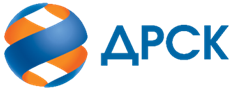 Акционерное Общество«Дальневосточная распределительная сетевая компания»ПРОТОКОЛ № 198/УР-ВПзаседания Закупочной комиссии по запросу котировок в электронной форме, участниками которого могут быть только субъекты малого и среднего предпринимательства на право заключения договора на выполнение работ «Ремонт зданий ЗРУ ПС 35 кВ "Реммаш", ЗРУ ПС Восточная» (лот № 2401-РЕМ ПРОД-2021-ДРСК)№ ЕИС – 32009730319 (МСП)СПОСОБ И ПРЕДМЕТ ЗАКУПКИ: запрос котировок в электронной форме, участниками которого могут быть только субъекты малого и среднего предпринимательства на право заключения договора «Ремонт зданий ЗРУ ПС 35 кВ "Реммаш", ЗРУ ПС Восточная», Лот № 2401-РЕМ ПРОД-2021-ДРСК    КОЛИЧЕСТВО ПОДАННЫХ ЗАЯВОК НА УЧАСТИЕ В ЗАКУПКЕ: 4 (четыре) заявки.КОЛИЧЕСТВО ОТКЛОНЕННЫХ ЗАЯВОК: 1 (одна) заявка.ВОПРОСЫ, ВЫНОСИМЫЕ НА РАССМОТРЕНИЕ ЗАКУПОЧНОЙ КОМИССИИ: О рассмотрении результатов ценовых предложений УчастниковО признании заявок соответствующими условиям Документации о закупке по результатам рассмотрения ценовых предложений УчастниковО ранжировке заявокО выборе победителя закупкиРЕШИЛИ:По вопросу № 1Признать объем полученной информации достаточным для принятия решения.Принять к рассмотрению ценовые предложения следующих участников:По вопросу № 2Признать ценовые предложения следующих Участников:529030/ООО "ДИНАСТИЯ", 530030/ИП Арутюнян Сосо Анушаванович, 530614/ООО "ТПК "СВЕТОТЕХНИКА", соответствующими условиям Документации о закупке и принять их к дальнейшему рассмотрению.По вопросу № 3Утвердить ранжировку заявок:По вопросу № 4Признать Победителем закупки Участника, занявшего 1 (первое) место в ранжировке по степени предпочтительности для Заказчика: ИП Арутюнян Сосо Анушаванович г. Благовещенск с ценой заявки не более 3 262 452.91 руб. без учета НДС. Условия оплаты: Платежи в размере 100% (ста процентов) от стоимости  Этапа Работ выплачиваются в течение 15 (пятнадцати) рабочих дней с даты подписания Сторонами документов, указанных в пункте 4.1 Договора, на основании счёта, выставленного Подрядчиком, и с учетом пункта 3.5.2 Договора. Срок выполнения работ: начало момента заключения, окончание 31 августа 2021 г. Гарантия на своевременное и качественное выполнение работ, а также на устранение дефектов, возникших по вине Подрядчика, составляет 24 месяца с момента приемки выполненных работ. Настоящая заявка имеет правовой статус оферты и действует вплоть до истечения срока, отведенного на заключение Договора, но не менее, чем в течение 90 (девяноста) календарных дней с даты окончания срока подачи заявок (08.12.2020).Инициатору договора обеспечить подписание договора с Победителем не ранее чем через 10 (десять) календарных дней и не позднее 20 (двадцати) календарных дней после официального размещения итогового протокола по результатам закупки.Победителю закупки в срок не позднее 3 (трех) рабочих дней с даты официального размещения итогового протокола по результатам закупки обеспечить направление по адресу, указанному в Документации о закупке, информацию о цепочке собственников, включая бенефициаров (в том числе конечных), по форме и с приложением подтверждающих документов согласно Документации о закупке.Секретарь Закупочной комиссии 1 уровня  		                                        О.В.Коваленког. Благовещенск«12» января 2021№п/пДата и время регистрации заявкиНаименование, адрес и ИНН Участника и/или его идентификационный номер07.12.2020 05:42:00529030/ООО "ДИНАСТИЯ", 675000, ОБЛ АМУРСКАЯ, Г БЛАГОВЕЩЕНСК, УЛ ЗАБУРХАНОВСКАЯ, 98, , ИНН 2801128260, КПП 280101001, ОГРН 108280100059007.12.2020 15:24:17530030/ИП Арутюнян Сосо Анушаванович, Область Амурская, Город Благовещенск, , ИНН 281700570332, ОГРН 31028012080005508.12.2020 04:44:11530597/ ООО "ДОМОСТРОЙ", 675997, ОБЛ АМУРСКАЯ, Г БЛАГОВЕЩЕНСК, УЛ ЗАБУРХАНОВСКАЯ, ДОМ 98, ОФИС 1А, ИНН 2801244235, КПП 280101001, ОГРН 118280100873008.12.2020 06:06:36530614/ООО "ТПК "СВЕТОТЕХНИКА", 675000, ОБЛ АМУРСКАЯ, Г БЛАГОВЕЩЕНСК, УЛ МУХИНА, ДОМ 104, ИНН 2801243633, КПП 280101001, ОГРН 1182801008059№п/пДата и время регистрации заявкиНаименование, адрес и ИНН Участника и/или его идентификационный номерЦеновое предложение без НДС07.12.2020 05:42:00529030/ООО "ДИНАСТИЯ", 675000, ОБЛ АМУРСКАЯ, Г БЛАГОВЕЩЕНСК, УЛ ЗАБУРХАНОВСКАЯ, 98, , ИНН 2801128260, КПП 280101001, ОГРН 10828010005903 300 000.0007.12.2020 15:24:17530030/ИП Арутюнян Сосо Анушаванович, Область Амурская, Город Благовещенск, , ИНН 281700570332, ОГРН 3102801208000553 262 452.9108.12.2020 04:44:11530597/ ООО "ДОМОСТРОЙ", 675997, ОБЛ АМУРСКАЯ, Г БЛАГОВЕЩЕНСК, УЛ ЗАБУРХАНОВСКАЯ, ДОМ 98, ОФИС 1А, ИНН 2801244235, КПП 280101001, ОГРН 1182801008730отклонен на этапе рассмотрения основных частей заявок08.12.2020 06:06:36530614/ООО "ТПК "СВЕТОТЕХНИКА", 675000, ОБЛ АМУРСКАЯ, Г БЛАГОВЕЩЕНСК, УЛ МУХИНА, ДОМ 104, ИНН 2801243633, КПП 280101001, ОГРН 11828010080593 522 553.00Место в ранжировке (порядковый № заявки)Дата и время регистрации заявкиНаименование Участника и/или идентификационный номерИтоговая цена заявки, 
руб. без НДС Возможность применения приоритета в соответствии с 925-ПП1 место (заявка 530030)07.12.2020 15:24:17ИП Арутюнян Сосо Анушаванович, Область Амурская, Город Благовещенск, ИНН 281700570332, ОГРН 3102801208000553 262 452.91нет2 место(заявка 529030)07.12.2020 05:42:00ООО "ДИНАСТИЯ", 675000, ОБЛ АМУРСКАЯ, Г БЛАГОВЕЩЕНСК, УЛ ЗАБУРХАНОВСКАЯ, 98, , ИНН 2801128260, КПП 280101001, ОГРН 10828010005903 300 000.00нет3 место(заявка 530614)08.12.2020 06:06:36ООО "ТПК "СВЕТОТЕХНИКА", 675000, ОБЛ АМУРСКАЯ, Г БЛАГОВЕЩЕНСК, УЛ МУХИНА, ДОМ 104, ИНН 2801243633, КПП 280101001, ОГРН 11828010080593 522 553.00нет